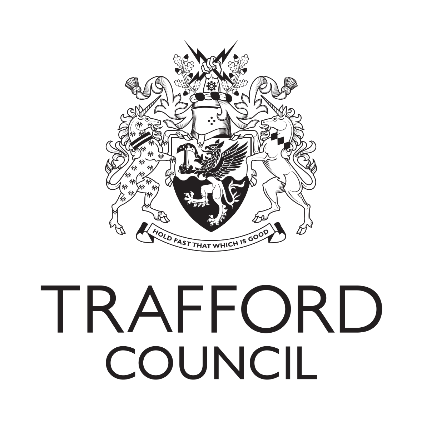 Name of person nominating the Cadet Your contact details Cadet Force details Cadets Name – please ensure you have permission to share these details and the Cadet is happy to be nominated. Cadets Age Please be aware there will be publicity for the winning cadet, including images on social media and newspapers.  Please ensure you have the cadet’s parent or guardian’s permission prior to submitting the application. Please tell us why you are nominating this cadet.Name TelephoneEmail